平成30年9月25日学　校　長　　様清掃教育係　　様道徳教育係　　様自問教育の会　会長　小林愼一平成30年度自問教育研究会（第27回全国自問教育の会）の開催について(通知)　秋冷の候，皆様におかれましてはますますご健勝のことと推察申し上げます。日頃は私どもの活動に対しましてご支援とご理解を賜っておりますことに，心より感謝申し上げます。　さて，研究会を下記の通り開催いたします。ご多忙の折とは存じますが，ご出席いただき忌憚のないご意見を頂戴できれば幸甚に存じます。　また，貴校職員の参加についてご高配をいただきたくお願い申し上げます。記１　研究テーマ「体験と振り返りを往還しながら主体的に道徳性を高めていく子どもの育成」～自問活動による道徳教育～２　期　日　　　平成30年11月30日（金）　12月1日（土）３　会　場　　　　　【授業参観，清掃参観，実践交流会】長野県松本市立女鳥羽中学校                  〒390-0316 長野県松本市原1085-2TEL 0263-46-0285　FAX 0263-45-1035        　　 　　　 【宿泊】エースイン松本　　　　　　　　　〒390-0815 長野県松本市深志１丁目１−３TEL 0263-35-1188　FAX 0263-35-1102【情報交換会】居酒屋　しんざん〒390-0811 長野県松本市 中央１丁目２−１１ 小沢ビル 1FTEL 0263-36-3670４　日　程５　参加費（資料代）　3,000円（1日のみ参加の場合は2,000円）６　宿　泊　　宿泊予約は事務局で一括行います。①　情報交換会（夕食）＋宿泊＋朝食……  10,000円（※シングルルーム）②　情報交換会（夕食）のみ………………   4,500円③　宿泊（夕食無し）＋朝食のみ…………　 5,500円※　これ以外に昼食を注文する方は弁当代（750円）も必要です。７　申し込みおよび実践発表　　　　　○FAXかメールで11月13日（月）までに，以下を明記してお申し込み下さい。　　　　　　　　　　①参加者氏名　②住所　　③勤務先　　④メールアドレス　　　　　　　　　　⑤電話番号　⑥参加期日（1日目のみ・2日目のみ・両日参加）　                  ⑦情報交換会（参加・不参加）                    ⑧宿泊（必要・不要）　⑨2日目の弁当（必要・不要）⑩実践発表希望（あり・なし）　※ありの方は発表テーマ⑪送迎希望（あり・なし）　※ありの方は松本駅発12:45（松本駅お城口の階段下集合）です。　　　　　　※申込書様式は，当会公式ホームページよりダウンロードしてお使いいただけます。　　　　　　　　　　　URL：　http://jimon.3zoku.com/     ○申込先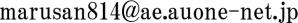 　自問教育の会事務局　　〒392-0007　長野県諏訪市清水3丁目3619-3　　諏訪市立諏訪中学校内　丸山　博　　電話：0266-52-0908　　FAX：0266-52-0917　　E-MAIL　       または当会公式ホームページhttp://jimon.3zoku.com/の「お問い合わせ」より自問教育の会　事務局　事務局長　丸山　博（諏訪市立諏訪中学校教頭）　電話　０２６６－５２－０９０８　FAX　０２６６－５２－０９１７　メール